3月30日每日一练1.一边听课，一边记笔记，这种现象属于( )。   [单选题]正确率：100%2.《红楼梦》中林黛玉是( )。   [单选题]正确率：96.08%3.善于分析综合、善于迁移、善于举一反三，这属于思维品质的( )。   [单选题]正确率：74.51%4.运用斯坦福—比纳量表对一个l0岁儿童进行智力测试，测量结果其智力年龄为9岁，那么其智商则为( )。   [单选题]正确率：76.47%5.主张学生的成功来自于自我实现的学派是( )。   [单选题]正确率：80.39%选项小计比例A.注意范围00%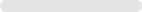 B.注意稳定性00%C.注意转移00%D.注意分配 (答案)51100%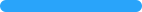 选项小计比例A.多血质00%B.胆汁质00%C.抑郁质 (答案)4996.08%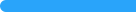 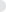 D.粘液质23.92%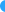 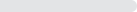 选项小计比例A.广阔性1121.57%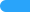 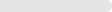 B.灵活性 (答案)3874.51%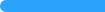 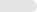 C.深刻性23.92%D.独创性00%选项小计比例A.8559.8%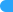 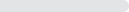 B.90 (答案)3976.47%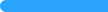 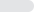 C.10035.88%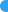 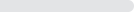 D.11147.84%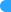 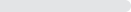 选项小计比例A.人本主义学派 (答案)4180.39%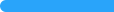 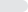 B.精神分析学派11.96%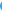 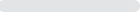 C.行为主义学派35.88%D.认知学派611.76%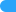 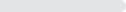 